ANEXO 1 FORMULARIO DE POSTULACIÓN 2022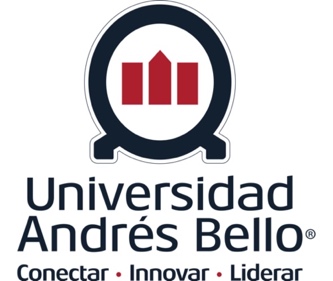 Vicerrectoría de Investigación y DoctoradoDirección General de InvestigaciónConcurso de Apoyo a la realización de actividades de investigación en la etapa formativa de pregrado, 2022 (AAP-1).Información postulante:Recursos solicitados Tanto para las compras nacionales como para las importaciones, se deberá incluir el IVA en el monto presupuestado. RESUMEN DEL PROYECTO: Describa los principales puntos que se abordarán: objetivos, metodología y resultados esperados. La extensión máxima de esta sección es 1 página PROBLEMÁTICA A RESOLVERFORMULACIÓN GENERAL DEL PROYECTO: Explique en qué consiste su proyecto y cómo aportará al desarrollo del conocimiento en el área respectiva. Comente la literatura especializada pertinente y su relación con el problema que Ud. propone resolver. La extensión máxima de esta sección es 2 páginas incluidas las referencias bibliográficas. HIPÓTESIS DE TRABAJO: Identifique las hipótesis de trabajo o preguntas de investigación que guían esta investigación. La extensión máxima de esta sección es ½ página usando fuente OBJETIVOS, METODOLOGÍA, PLAN DE TRABAJO, PLAN DE PUBLICACIÓN Y RESULTADOS ESPERADOSIV.1 OBJETIVOS.  Especifique los objetivos generales y específicos trazados para validar la(s) hipótesis planteada(s). La extensión máxima de esta sección es ½ página.IV.1.1 OBJETIVOS GENERALESIV.1.2 OBJETIVOS ESPECIFICOS IV.2	METODOLOGÍA: Describa y justifique la selección de métodos que usará para lograr cada uno de los objetivos propuestos. Incluya una descripción detallada de los diseños experimentales (cuantitativos o cualitativos), procedimientos de muestreo, uso de bases de datos, archivos, métodos estadísticos requeridos, etc.  La extensión máxima de esta sección es 2 páginas.IV.2	RESULTADOS ESPERADOS: Detallar cada uno de los resultados esperados, los cuales serán revisados al momento de la entrega del informe final del proyecto.IV.3	PLAN DE TRABAJO Y PRODUCTOS COMPROMETIDOS: Basado en los objetivos establecidos, indicar etapas y describir actividades para cada uno de los años de ejecución del Proyecto. La extensión máxima de esta sección es 1 página.JUSTIFICACIÓN DE RECURSOS SOLICITADOS: Para completar esta sección, consulte las Bases del concurso.VI.1 GASTOS DE OPERACIÓN: En la siguiente tabla indique el costo estimado de uno o más subítem necesarios para una exitosa ejecución del proyecto. Además, debe fundamentar su solicitud. ANEXOS: CV ALUMNO CERTIFICADO DE NOTAS DE ALUMNOCORREOS DE RESPALDO CON LA APROBACIÓN DEL PROFESOR PATROCINANTE DIRECTOR/A DE CARRERA Y DECANO/A DE LA FACULTAD.AlumnoRUTCarreraEmailAño y semestre de admisión a la carreraAño y semestre que se encuentra cursandoNombre de la Asignatura asociada a realización de proyectoNombre del académico patrocinanteDirector de tesis (si aplica)Título del Proyecto RecursosTotalGastos de operación $               TOTAL $               SubítemFundamentaciónTotal  (miles de $)SubítemFundamentaciónSemestre 1Artículos de OficinaReactivos e Insumos de laboratorioAdquisición de libros y revistasInscripciones en congresosCompra de serviciosPago de FletesLicencias de SoftwareCompra de vestimenta y/o calzado de laboratorioTOTAL: